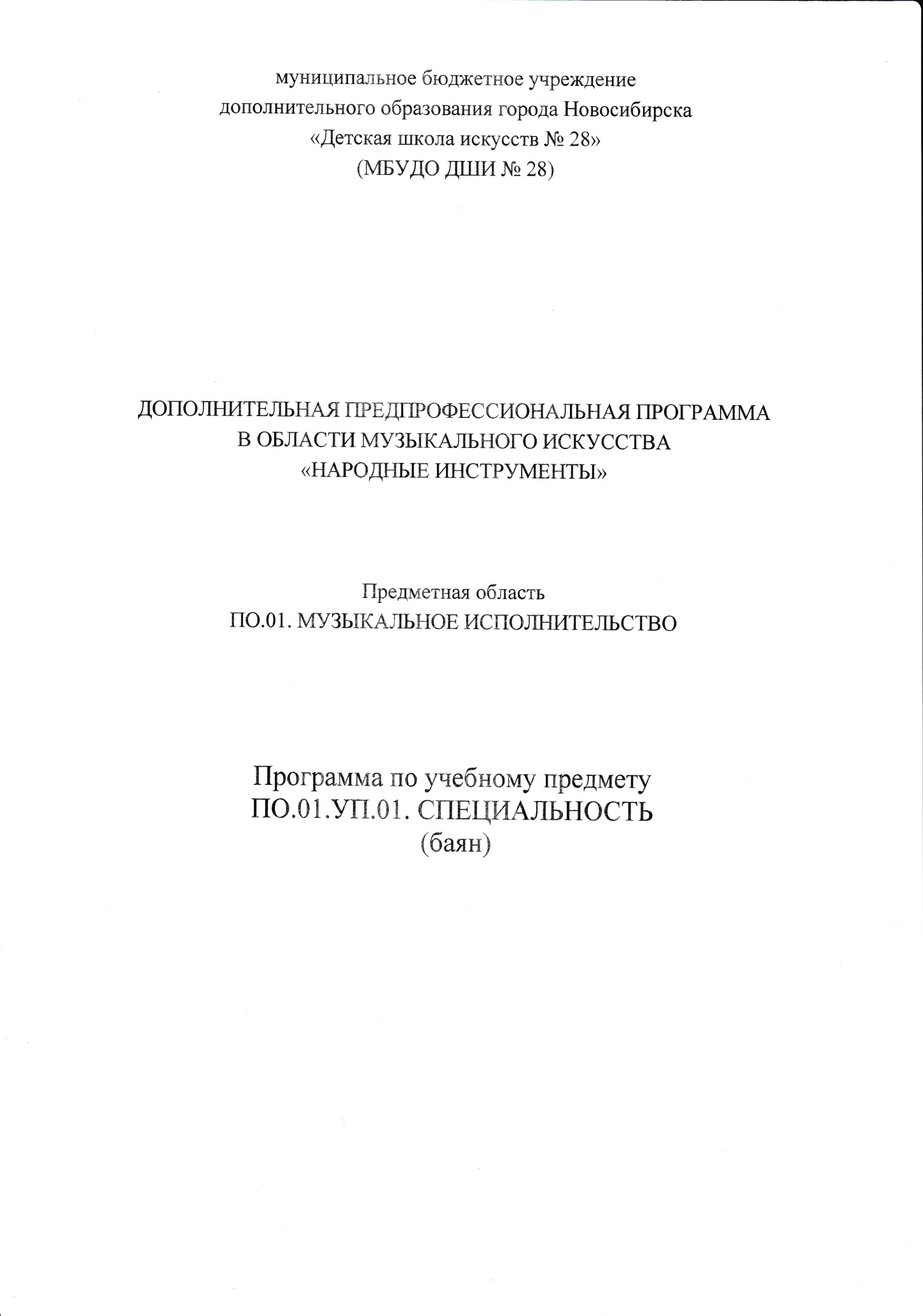 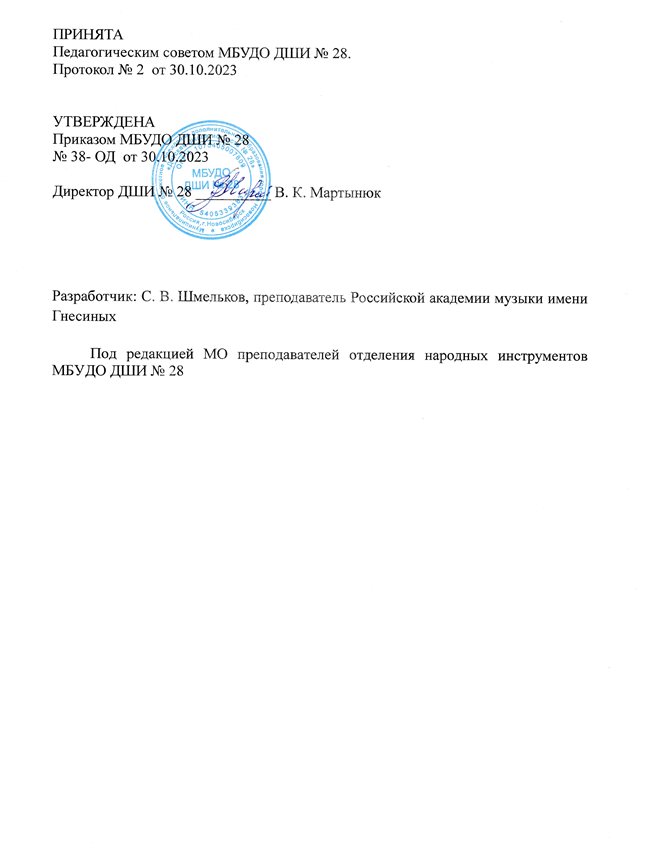 Структура программы учебного предметаI. Пояснительная записка	                                 1.1. Характеристика учебного предмета, его место и роль в образовательном процессе1.2. Срок реализации учебного предмета1.3. Объем учебного времени, предусмотренный учебным планом образовательного учреждения на реализацию учебного предмета1.4. Форма проведения учебных аудиторных занятий1.5. Цели и задачи учебного предмета1.6. Обоснование структуры программы учебного предмета1.7. Методы обучения1.8. Описание материально-технических условий реализации учебного предметаII. Содержание учебного предмета (8-летний курс)                     2.1. Сведения о затратах учебного времени, предусмотренного на учебный предмет «Специальность (баян)», по нормативному сроку освоения ДПП2.2. Требования по годам обученияIII. Содержание учебного предмета (по сокращенному учебному плану – на 7 лет обучения)3.1. Сведения о затратах учебного времени, предусмотренного на учебный предмет «Специальность (баян)», по сокращенному сроку освоения ДПП:3.2. Требования по годам обученияIII. Требования к уровню подготовки обучающихся            IV. Формы и методы контроля, система оценок 	             	4.1. Аттестация: цели, виды, форма, содержание4.2. Критерии оценкиV. Методическое обеспечение учебного процесса	              		5.1. Методические рекомендации педагогическим работникамVI. Списки рекомендуемой нотной и методической литературы  	6.1. Список рекомендуемой нотной литературы6.2. Список рекомендуемой методической литературыПОЯСНИТЕЛЬНАЯ ЗАПИСКА 1.1. Характеристика учебного предмета, его место и роль в образовательном процессеПрограмма учебного предмета «Специальность» по виду инструмента «баян», далее – «Специальность (баян)», разработана на основе и с учетом федеральных государственных требований к дополнительной предпрофессиональной общеобразовательной программе в области музыкального искусства «Народные инструменты». Учебный предмет «Специальность (баян)» направлен на приобретение детьми знаний, умений и навыков игры на баяне, чтении с листа, ансамблевой игры, самостоятельной работы, а также на художественно-эстетическое воспитание ученика.Примерный учебный план по дополнительной предпрофессиональной общеобразовательной программе в области искусства «Специальность (баян)» рассчитан как на детей, планирующих по мере своих способностей и уровню освоения данной программы поступать в организации профессионального образования, так и на тех, кто не ставит перед собой цели стать профессиональным музыкантом. 1.2. Срок реализации учебного предмета «Специальность (баян)» Нормативный срок освоения программы «Специальность (баян)» для детей, поступивших в первый класс ДШИ в возрасте от шести лет шести месяцев до девяти лет, составляет 8 лет. Программа «Специальность (баян)» может быть освоена по сокращенному учебному плану за 7 лет. Содержание предмета и требования по годам обучения по сокращенному курсу представлены в разделе III.1.3. Объем учебного времени, предусмотренный на реализацию учебного предмета «Специальность (баян)»:Таблица 1Количество недель аудиторных занятий для 1 года обучения – 32, для 2-8 года обучения – 33.По предмету предполагается внеаудиторная работа, в том числе:выполнение домашнего задания (самостоятельная работа);посещение учреждений культуры (филармоний, театров, концертных залов и др.);подготовка и участие обучающихся в концертах, творческих мероприятиях и культурно-просветительской деятельности образовательного учреждения и др.Объем времени на самостоятельную работу обучающихся может определяться с учетом сложившихся педагогических традиций, методической целесообразности и индивидуальных способностей ученика. Самостоятельные занятия должны быть регулярными и систематическими1.4. Форма проведения учебных аудиторных занятийФорма проведения учебных аудиторных занятий индивидуальная, рекомендуемая продолжительность урока – 40 минут. Индивидуальная форма урока по данному учебному предмету является наиболее эффективной, поскольку позволяет преподавателю всесторонне узнать ученика: его музыкальные способности, технические возможности, эмоционально-психологические особенности.1.5. Цель и задачи учебного предмета «Специальность (баян)»Цели: развитие музыкально-творческих способностей учащегося, на основе приобретенных им знаний, умений и навыков в области музыкального исполнительства на баяне;создание условий для развития музыкально-творческих способностей учащегося с целью дальнейшего продолжения профессионального музыкального образованияЗадачи:овладение знаниями, умениями и навыками игры на баяне, позволяющими выпускнику приобретать собственный опыт музицирования;развитие памяти, музыкального слуха, чувства ритма; овладение знаниями, умениями и навыками игры на баяне;исполнять музыкальные произведения в соответствии с необходимым уровнем музыкальной грамотности;приобретение детьми умений и навыков сольного, ансамблевого и (или) оркестрового исполнительства;формирование у учащихся комплекса исполнительских навыков, позволяющих воспринимать, осваивать и исполнять на баяне произведения различных жанров и форм в соответствии с ФГТ; овладение навыками самостоятельной работы с музыкальным материалом и чтения нот с листа;овладение навыками сценического поведения;воспитание чувства ответственности, развитие коммуникативных способностей детей, формирование культуры общения;подготовку одаренных детей к поступлению в образовательные учреждения, реализующие основные профессиональные образовательные программы в области музыкального искусства.1.6. Обоснование структуры учебного предмета «Специальность (баян)»Обоснованием структуры программы являются ФГТ, отражающие все аспекты работы преподавателя с учеником. Программа содержит следующие разделы:сведения о затратах учебного времени, предусмотренного на освоение учебного предмета;распределение учебного материала по годам обучения;описание дидактических единиц учебного предмета;требования к уровню подготовки обучающихся;формы и методы контроля, система оценок;методическое обеспечение учебного процесса. В соответствии с данными направлениями строится основной раздел программы «Содержание учебного предмета». 1.7. Методы обученияДля достижения поставленной цели и реализации задач предмета используются следующие методы обучения: словесный (рассказ, беседа, объяснение);практический (работа над упражнениями, художественно-образной сферой произведения); метод показа (показ педагогом игровых движений, исполнение педагогом пьес с использованием многообразных вариантов показа);объяснительно-иллюстративный (педагог играет произведение ученика с последующим комментарием);репродуктивный (повторение учеником исполненных учителем упражнений, сложных мест, музыкального материала);метод проблемного изложения (педагог ставит и сам решает проблему, показывая при этом ученику разные пути и варианты решения);исследовательский (ученик участвует в поисках решения поставленной задачи);метод «забегания» вперед (позволяет настроить учащихся на постижение новых знаний).Данные методы применяются как в музыкальном направлении педагогики, так и в общем образовании. Индивидуальная форма урока позволяет комбинировать различные методы, а также выбрать наиболее подходящие для решения поставленных задач.1.8. Описание материально-технических условий реализации учебного предмета «Специальность (баян)»Материально-техническая база ДШИ соответствует санитарным и противопожарным нормам, нормам охраны труда. Для реализации образовательной программы в учебных кабинетах по классу аккордеона имеются необходимые принадлежности:подставки под ноги или разноуровневые стулья,чехлы для хранения и удобной транспортировки инструмента,пюпитры (подставки для нот) для обеспечения максимально комфортных условий для чтения нотных текстов,электронный или акустический камертон для точной и удобной настройки инструмента.В классах имеются фортепиано, наглядные пособия, нотная и методическая литература. В школе имеется концертный зал, оборудованный звуковой техникой. В ДШИ созданы условия для содержания, своевременного обслуживания и ремонта музыкальных инструментов.II. СОДЕРЖАНИЕ УЧЕБНОГО ПРЕДМЕТА2.1. Сведения о затратах учебного времени, предусмотренного на учебный предмет «Специальность (баян)», по нормативному сроку освоения ДПП::Таблица 2Учебный материал распределяется по годам обучения - классам. Каждый класс имеет свои дидактические задачи и объем времени, данное время направлено на освоение учебного материала. Аудиторная нагрузка по учебному предмету обязательной части образовательной программы в области искусств распределяется по годам обучения с учетом общего объема аудиторного времени, предусмотренного на учебный предмет федеральными государственными требованиями. Объем времени на самостоятельную работу обучающихся по каждому учебному предмету определяется с учетом сложившихся педагогических традиций, методической целесообразности и индивидуальных способностей ученика. Виды внеаудиторной работы: - самостоятельные занятия по подготовке учебной программы;- подготовка к контрольным урокам, зачетам и экзаменам;- подготовка к концертным, конкурсным выступлениям;- посещение учреждений культуры (филармоний, театров, концертных залов, музеев и др. ); - участие учащихся в творческих мероприятиях и культурно-просветительской деятельности ДШИ. С целью подготовки обучающихся к контрольным урокам, зачетам, экзаменам, творческим конкурсам и другим мероприятиям по усмотрению учебного заведения проводятся консультации. Консультации могут проводиться рассредоточено или в счет резерва учебного времени. 2.2. Требования по годам обучения (срок обучения 8 лет)2.2.1. Первый класс (2 часа в неделю)В начально – «донотном» периоде необходимо в основном опираться на слуховые представления: активное слушание музыки (игра педагога, домашнее прослушивание музыки по желанию ученика) с последующим эмоциональным откликом ученика (в виде рисунка, рассказа). Знакомство с инструментом. Индивидуальная «настройка» ремней (правый, два левых и поперечный). Основы посадки, постановки рук. Принципы звукоизвлечения. Основы меховедения. Игра упражнений, песенок-прибауток на одной-двух нотах, освоение мажорных и минорных тетрахордов. Освоение основных штрихов: staccato, legato, non legato. Знакомство с элементами музыкальной грамоты. Освоение музыкального ритма в виде простых ритмических упражнений, связанных с иллюстрацией на баяне ритма слов. Игра ритмических рисунков на одной-двух нотах. Знакомство с основой динамики – forte, piano. Игра по нотам.Воспитание элементарных правил сценической этики, навыков мобильности, собранности при публичных выступлениях.В течение первого года обучения ученик должен пройти:гаммы C-dur, G-dur, F-dur, арпеджио короткие и длинные на выборной и готовой клавиатуре двумя руками тремя основными штрихами, с динамическими оттенками с определенным количеством на одно движение меха; 5-10 песен-прибауток;3-4 этюда или пьесы живого, подвижного характера;10-15 небольших пьес различного характера.Должен исполнить:Таблица 3Примерный репертуарный список1 вариант1. А. Холминов Колыбельная (1)2. Д. Шостакович Марш (77)3. Белорусский народный танец «Крыжачок» (3)4. Д. Тюрк «Маленькое рондо» (48)2 вариант1. А. Лядов Канон (25)2. Е. Гнесина № 49 Этюд (48) 3. А. Гольденвейзер № 83 Пьеса (48) 4. А. Ларин Напев (1)3 вариант1. Д. Кабалевский №39 Пьеса (48) 2. А. Николаев №74 Этюд (48)3. Русская народная песня «Заинька» (24)4. Р. Леденев «Тихо все кругом» (1)4 вариант1. А. Гедике Ригодон (48)2. Русская народная песня «Полянка» (24)3. А. Холминов «Дождик» (22)4. Е. Подгайц «Веселая песенка» (1)2.2.2. Второй класс (2 часа в неделю)Работа над дальнейшей стабилизацией посадки и постановки исполнительского аппарата, координацией рук. Освоение меховых приемов: тремоло, деташе. Освоение более сложных ритмических рисунков. Контроль над свободой исполнительского аппарата.Применение динамики как средства музыкальной выразительности для создания яркого художественного образа. Слуховой контроль над качеством звука. Знакомство с основными музыкальными терминами. Знакомство с принципами исполнения двойных нот. В течение второго года обучения ученик должен пройти:гаммы a-moll, e-moll, d-moll, хроматическая гамма (второй вариант аппликатуры для левой руки предусматривает использование первого пальца – аппликатура 3-2-1), арпеджио короткие и длинные на выборной и готовой клавиатуре двумя руками тремя основными штрихами, с динамическими оттенками с определенным количеством нот на одно движение меха;3-4 этюда или подвижные пьесы;10-12 пьес, различных по характеру, стилю, жанру.Чтение нот с листа.За учебный год учащийся должен исполнить:			                                    Таблица 4Примерный репертуарный список1 вариант1. Е. Подгайц Прелюдия (1)2. Г. Гендель Менуэт (48)3. Русская народная песня обр. В. Ефимова «Чижик» (3)4. В. Моцарт Аллегро (52)2 вариант1. В. Моцарт №58 Менуэт (48)2. В. Шаинский «Вместе весело шагать» (4)3. С. Майкапар «Пастушок» (48)4. Ф. Кулау Рондо (52)3 вариант1. Р. Леденев «Песенка без слов» (1)2. Э. Денисов «Кукольный вальс» (5)3. Л. Моцарт «Волынка» (52)4. А. Гедике Русская песня (48)4 вариант1. А. Холминов «На велосипеде» (1)2. С. Коняев Марш кузнечика (6)3. А. Даргомыжский Ванька-Танька (24)4. Е. Подгайц Маленький романс (1)	2.2.3. Третий класс (2 часа в неделю)Продолжение совершенствования меховых приемов (тремоло, деташе). Освоение приемов: вибрато (правой и левой рукой), 3-дольный рикошет.     Работа над упражнениями, направленными на развитие мелкой техники: – нисходящие и восходящие большие ломаные терции двумя руками на выборной клавиатуре, – «репетиция терций» (пары пальцев 2-3,1-4),– «репетиция терций по второму ряду» (малые терции вверх по хроматизму с повторением на втором ряду).Работа над крупной техникой (трех- четырехзвучные аккорды).	Закрепление освоенных терминов, изучение новых. 	Включение в программу произведений крупной формы (сюита, цикл, соната, вариации).	Развитие в ученике творческой инициативы. Более активное привлечение ученика во все этапы обучения (обозначение аппликатуры, поиск выразительных средств).	Освоение мелизмов: форшлаг (одинарный, двойной), мордент, трель.В течение третьего года обучения ученик должен пройти: мажорные гаммы до трех знаков при ключе, арпеджио короткие и длинные, ломаные, тонические (четырехзвучные) аккорды с обращениями двумя руками на выборной и готовой клавиатуре тремя основными штрихами, с динамическими оттенками, различными ритмами;3-4 этюда или подвижные пьесы на различные виды техники;10-12 пьес различного характера, включая переложения зарубежных и отечественных композиторов.Чтение нот с листа. Подбор по слуху. За учебный год учащийся должен исполнить:                                                  Таблица 5Примерный репертуарный список  1 вариант1. П. Чайковский «Старинная французская песенка» (60)2. М. Кочурбина – А. Крупин «Мишка с куклой пляшут полечку» (43) 3. Д. Шостакович Танец (55)4. К. Черни №25 Этюд (48)2 вариант1. М. Глинка Полифоническая пьеса (48)2. Й. Гайдн Менуэт (55)3. А. Гедике Этюд (55)4. Ж. Ибер «Маленький беленький ослик» (70)3 вариант1. И.С. Бах Менуэт (49)2. Д. Шостакович «Сентиментальный вальс» (77)3. А. Гедике №36 Этюд (48) 4. П. Чайковский «Мужик на гармонике играет» (60) 4 вариант1. Г. Гендель Менуэт (49)2. Б. Барток Пьеса (55)3. Г. Беренс Этюд (55)4. П. Чайковский «Марш деревянных солдатиков» (60)	2.2.4. Четвертый класс (2 часа в неделю)Дальнейшее последовательное совершенствование освоенных ранее приемов игры, штрихов. Освоение мехового приема «дубль штрих» или «комбинированные дуоли» (для начала можно взять правой рукой один звук, в дальнейшем – интервал, аккорд с использованием двух рук):   а) нота берется на разжим и сжим,   б) нота снимается и берется, после чего звучит на сжим и разжим и опять снимается и берется.Освоение мехового приема «комбинированные триоли».       1-й вид на разжим:   а) звук берется на разжим, сжим и разжим,   б) звук снимается и берется, после чего звучит на разжим, сжим и разжим и опять снимается и берется;   2-й вид на сжим:  а) звук берется на сжим, разжим и сжим,  б) звук снимается и берется, после чего звучит на сжим, разжим и сжим и опять снимается и берется.Работа, направленная на развитие мелкой техники. Работа над развитием музыкально-образного мышления, творческого художественного воображения.В программе значительное внимание уделяется работе над крупной формой. Контроль педагогом самостоятельной работы ученика: разбора нотного текста, расстановки аппликатуры, смены меха, выбора штрихов, работы над интонацией, мотивом, фразой, формой. Отработка технически сложных мест, в том числе, путем вычленения технических эпизодов и превращения их в упражнения для более детальной работы над ними и т.д.В течение четвертого года обучения ученик должен пройти: мажорные гаммы до четырех знаков при ключе и минорные гаммы трех видов (в октаву правой рукой) до двух знаков при ключе, арпеджио короткие и длинные ломаные арпеджио, тонические (четырехзвучные) аккорды с обращениями двумя руками на выборной и готовой клавиатуре тремя основными штрихами, с динамическими оттенками, различными ритмами;1-2 пьесы с элементами имитационной полифонии;1-2 произведения крупной формы;3-4 этюда или виртуозные пьесы на различные виды техники;6-7 пьес различного характера, включая переложения зарубежных и отечественных композиторов.Чтение нот с листа. Подбор по слуху. За учебный год учащийся должен исполнить:											  Таблица 6Примерный репертуарный список       1 вариант1. И.С. Бах Маленькая прелюдия c-moll (18)2. Л. Бетховен Сонатина G-dur (48)3. Русская народная песня обр. А. Глазунова «Не велят Машеньку за реченьку ходить» (23)4. К. Черни Этюд (55)2 вариант1. М. Глинка 2-голосная фуга (55)2. Д. Чимароза Соната G-dur (56)3. Т. Сергеева «Этюд с мечтою об Элизе» (1)4. Н. Сидельников «За рекой поют частушки» (57)3 вариант1. Р. Шуман Маленькая фуга из «Альбома для юношества» (62)2. В. Моцарт Сонатина C-dur (56)3. С. Прокофьев Марш (50)4. К. Волков «Море студеное» (1)4 вариант1. И.С. Бах Маленькая прелюдия D-dur (18)2. Д. Скарлатти Соната F-dur (56)3. Д. Кабалевский «Шуточка» (54)4. П.Чайковский «Неаполитанская песенка» (60)		2.2.5. Пятый класс (2 часа в неделю)Развитие и совершенствование всех ранее освоенных музыкально–исполнительских навыков игры на инструменте. Более тщательная работа над качеством звукоизвлечения, формирование объективной самооценки учащимся собственной игры, основанной на слуховом самоконтроле.	Особое внимание преподавателя должно быть направлено на составление программ с учетом ясной дифференциации репертуара на произведения инструктивные, хрестоматийно-академические, концертные, конкурсные и другие.  	В течение пятого года обучения необходимо пройти:мажорные гаммы до пяти знаков, минорные гаммы до трех знаков при ключе, хроматическая гамма, короткие арпеджио и длинные арпеджио двумя руками в прямом и обратном движении на выборной и готовой клавиатуре тремя основными штрихами, с динамическими оттенками, различными ритмами;при повторении ранее освоенных гамм по программе 4 класса особое место необходимо уделить игре минорных гамм гармонического и мелодического видов, а также освоению в них более сложных приемов: чередование штрихов legato, staccato, триольный ритм; 2-3 полифонических пьесы;1-2 произведения крупной формы;2-3 этюда или виртуозные пьесы на различные виды техники;8-10 пьес различного характера, включая переложения зарубежных и отечественных композиторов.Чтение нот с листа. Подбор по слуху. За учебный год учащийся должен исполнить:  											Таблица 7Примерный репертуарный список       1 вариант1. И.С. Бах Инвенция 2-голосная F-dur (17)2. Р. Леденев Рондо-сонатина (1)3. Р. Шуман «Дед Мороз» (62)4. К. Волков «Танец укушенного скорпионом» (1)2 вариант1. А. Холминов Фуга (1)2. Т. Сергеева Сонатина (1)3. С. Прокофьев Пятнашки (50) 4. Е. Подгайц «Рассказ куклы» (1)3 вариант1. С. Губайдулина Инвенция (75)2. М. Броннер Три пьесы (на выбор) (1)3. Р. Шуман «Смелый наездник» (62) 4. И. Штраус Полька «Жокей» (2)4 вариант1. И.С. Бах Инвенция 2-голосная a-moll (17)2. С. Губайдулина Три пьесы из цикла «Музыкальные игрушки» (на выбор) (1)3. П. Чайковский «Сладкая греза» (60)4. А. Холминов «Мгновения», Три экспромта (1)2.2.6. Шестой класс (2 часа в неделю)Совершенствование всех ранее изученных приемов в более сложном по техническому и художественному содержанию варианте. При необходимости работа над новыми приемами и штрихами. Развитие аппликатурной грамотности. Освоение приемов игры: 4-5-дольный, бесконечный рикошет, глиссандо, нетемперированное глиссандо.	В течение 6 года обучения ученик должен пройти: 	все мажорные и минорные гаммы трех видов двумя руками в прямом движении, короткие и ломаные арпеджио в прямом движении, тонические (четырехзвучные) аккорды с обращениями во всех тональностях двумя руками; 	1-2 полифонических произведения;1-2 произведения крупной формы;2-3 этюда на различные виды техники, либо виртуозное сочинение;4-5 пьес различного характера, включая переложения зарубежных и отечественных композиторов.Чтение нот с листа. Подбор по слуху. За учебный год учащийся должен исполнить:											Таблица 8Примерный репертуарный список       1 вариант1. И.С. Бах Инвенция 3-голосная d-moll (17)2. Дж. Булл Les Buffons (71)3. К. Дакен «Кукушка» (58)4. А. Журбин «Экспромт в авангардном духе» (1)      2 вариант1. Н. Чайкин Фуга (11)2. Вл. Золотарев Три пьесы (на выбор) (1)3. О. Гиббонс «The Queenes Command» (72)4. А. Шнитке – Ф. Липс Полька (34)     3 вариант1. Д. Букстехуде Фуга G-dur, Bux WV 175 (68)2. Вл. Золотарев Детская сюита №1 (на выбор) (9)3. А. Лядов «Музыкальная табакерка» (45)4. А. Холминов «Русский праздник» (1)4 вариант1. И.С. Бах Инвенция 3-голосная F-dur (17)2. Й. Гайдн Соната G-dur (части на выбор) (40)3. Ж. Рамо «Курица» (74)4. К. Волков «Взлет птицы» (1)2.2.7. Седьмой класс (2, 5 часа в неделю)Совершенствование всех ранее освоенных учеником музыкально–исполнительских навыков игры на инструменте должно проходить в тесной связи с развитием его общего культурного уровня, его стремлением к творческой самостоятельности, активности. В связи с решением данных задач необходимо включить в программу одну самостоятельно выученную пьесу средней степени сложности.Разнообразная по стилям, жанрам учебная программа должна включать все ранее освоенные приемы игры, штрихи, их комбинированные варианты.	Самостоятельная работа над произведением. В течение седьмого года обучения ученик должен пройти:тонические (четырехзвучные) аккорды и доминантсептакорд с обращениями во всех тональностях, длинные арпеджио от заданного звука на основе мажорных, минорных трезвучий, доминантсептаккорда, малого вводного септаккорда, уменьшенного септаккорда с обращениями двумя руками в непрерывном движении вверх и вниз в подвижном темпе (используется весь диапазон). Игра гамм должна быть направлена на закрепление всех ранее освоенных штрихов и приемов; 1-2 полифонических произведения;1-2 произведения крупной формы; 1-2 пьесы кантиленного характера;2-3 этюда или виртуозные пьесы на различные виды техники, при этом требования к исполнению этюдов приближаются к требованиям исполнения художественного произведения;6-8 пьес различного характера, включая переложения зарубежных и отечественных композиторов.Чтение нот с листа. Подбор по слуху.За учебный год учащийся должен исполнить:											   Таблица 9Примерный репертуарный список       1 вариант1. И.С. Бах Прелюдия и фуга d-moll, 1 том ХТК (20)2. Д. Шостакович Три фантастических танца (64)3. Русская народная песня в обр. И. Паницкого «Ой да ты, калинушка» (7)4. А. Журбин Токката (12)2 вариант1. Ю. Шишаков Прелюдия и фуга e-moll (61)2. И.С. Бах Французская сюита h-moll (на выбор) (19)3. А. Тимошенко Колыбельная (11)4. А. Репников Токката (11)3 вариант1. Д. Шостакович Прелюдия и фуга D-dur (61)2. И.С. Бах Французская сюита d-moll (на выбор) (19)3. Вл. Золотарев «Ферапонтов монастырь» (11)4. М. Мусоргский «Близ южного берега Крыма» (46)4 вариант1. И.С. Бах Хоральная прелюдия f-moll «Ich ruf zu dir, Herr» (65)2. Е. Дербенко «Пять лубочных картинок» (на выбор) (13) 3. В. Семенов Севдана (13)4. А. Репников Каприччио (11)2.2.8. Восьмой класс (2,5 часа в неделю)Продолжение совершенствования всех ранее освоенных учеником музыкально–исполнительских навыков игры на инструменте.Подготовка к выпускному экзамену.В течение восьмого года обучения ученик должен продемонстрировать:умение сыграть любую (минорную, мажорную) гамму всеми ранее освоенными штрихами, приемами, динамикой и т.д. в максимально возможном быстром темпе;пройти:1-2 полифонических цикла;1-2 произведения крупной формы; 1-2 пьесы кантиленного характера;2-3 этюда или виртуозные пьесы.Чтение нот с листа.За учебный год учащийся должен исполнить:											Таблица 10Примерный репертуарный список       1 вариант1. Д. Шостакович Прелюдия и фуга e-moll (63)2. А. Холминов Сюита (на выбор) (10)3. А. Бородин Ноктюрн (31)4. Н. Римский-Корсаков – С. Рахманинов «Полет шмеля» (51)2 вариант1. И.С. Бах Хоральная прелюдия g-moll «Nun komm, der Heiden Heilen» (65)2. К. Волков Концертная сюита (на выбор) (1)3. П.Чайковский «Осенняя песнь» (59)4. Н. Паганини – Ф. Лист – С. Найко Этюд E-dur (33)3 вариант1. И.С. Бах Прелюдия и фуга f-moll, 2 том ХТК (21)2. А. Ларин Три пьесы (33)3. Дж. Гершвин Три прелюдии (на выбор) (39)4. В. Семенов «Донская рапсодия» (13)      4 вариант1. Д. Букстехуде Чакона c-moll (67)2. Вл. Золотарев Камерная сюита (на выбор) (11)3. Г. Шендерев Русская сюита (на выбор) (11)4. П. Лондонов Скерцо-токката (16)III. СОДЕРЖАНИЕ УЧЕБНОГО ПРЕДМЕТА3.1. Сведения о затратах учебного времени, предусмотренного на учебный предмет «Специальность (баян)», по нормативному сроку освоения ДПП:Таблица 3Учебный материал распределяется по годам обучения - классам. Каждый класс имеет свои дидактические задачи и объем времени, данное время направлено на освоение учебного материала. Аудиторная нагрузка по учебному предмету обязательной части образовательной программы в области искусств распределяется по годам обучения с учетом общего объема аудиторного времени, предусмотренного на учебный предмет федеральными государственными требованиями. Объем времени на самостоятельную работу обучающихся по каждому учебному предмету определяется с учетом сложившихся педагогических традиций, методической целесообразности и индивидуальных способностей ученика. Виды внеаудиторной работы: - самостоятельные занятия по подготовке учебной программы;- подготовка к контрольным урокам, зачетам и экзаменам;- подготовка к концертным, конкурсным выступлениям;- посещение учреждений культуры (филармоний, театров, концертных залов, музеев и др. ); - участие учащихся в творческих мероприятиях и культурно-просветительской деятельности ДШИ. С целью подготовки обучающихся к контрольным урокам, зачетам, экзаменам, творческим конкурсам и другим мероприятиям по усмотрению учебного заведения проводятся консультации. Консультации могут проводиться рассредоточено или в счет резерва учебного времени. 3.2. Требования по годам обучения (сокращенный срок обучения – 7 лет)3.2.1. Первый класс (2 часа в неделю)В начально – «донотном» периоде необходимо в основном опираться на слуховые представления: активное слушание музыки (игра педагога, домашнее прослушивание музыки по желанию ученика) с последующим эмоциональным откликом ученика (в виде рисунка, рассказа). Знакомство с инструментом. Индивидуальная «настройка» ремней (правый, два левых и поперечный). Основы посадки, постановки рук. Принципы звукоизвлечения. Основы меховедения. Игра упражнений, песенок-прибауток на одной-двух нотах, освоение мажорных и минорных тетрахордов. Освоение основных штрихов: staccato, legato, non legato. Знакомство с элементами музыкальной грамоты. Освоение музыкального ритма в виде простых ритмических упражнений, связанных с иллюстрацией на баяне ритма слов. Игра ритмических рисунков на одной-двух нотах. Знакомство с основой динамики – forte, piano. Игра по нотам.Воспитание элементарных правил сценической этики, навыков мобильности, собранности при публичных выступлениях.В течение первого года обучения ученик должен пройти:гаммы C-dur, G-dur, F-dur, арпеджио короткие и длинные на выборной и готовой клавиатуре двумя руками тремя основными штрихами, с динамическими оттенками с определенным количеством на одно движение меха; 5-10 песен-прибауток;3-4 этюда или пьесы живого, подвижного характера;10-15 небольших пьес различного характера.Должен исполнить:Таблица 4Примерный репертуарный список1 вариант1. А. Холминов Колыбельная (1)2. Д. Шостакович Марш (77)3. Белорусский народный танец «Крыжачок» (3)4. Д. Тюрк «Маленькое рондо» (48)2 вариант1. А. Лядов Канон (25)2. Е. Гнесина № 49 Этюд (48) 3. А. Гольденвейзер № 83 Пьеса (48) 4. А. Ларин Напев (1)3 вариант1. Д. Кабалевский №39 Пьеса (48) 2. А. Николаев №74 Этюд (48)3. Русская народная песня «Заинька» (24)4. Р. Леденев «Тихо все кругом» (1)4 вариант1. А. Гедике Ригодон (48)2. Русская народная песня «Полянка» (24)3. А. Холминов «Дождик» (22)4. Е. Подгайц «Веселая песенка» (1)3.2.2. Второй класс (2 часа в неделю)Работа над дальнейшей стабилизацией посадки и постановки исполнительского аппарата, координацией рук. Освоение меховых приемов: тремоло, деташе. Освоение более сложных ритмических рисунков. Контроль над свободой исполнительского аппарата.Применение динамики как средства музыкальной выразительности для создания яркого художественного образа. Слуховой контроль над качеством звука. Знакомство с основными музыкальными терминами. Знакомство с принципами исполнения двойных нот. В течение второго года обучения ученик должен пройти:гаммы a-moll, e-moll, d-moll, хроматическая гамма (второй вариант аппликатуры для левой руки предусматривает использование первого пальца – аппликатура 3-2-1), арпеджио короткие и длинные на выборной и готовой клавиатуре двумя руками тремя основными штрихами, с динамическими оттенками с определенным количеством нот на одно движение меха;3-4 этюда или подвижные пьесы;10-12 пьес, различных по характеру, стилю, жанру.Чтение нот с листа.За учебный год учащийся должен исполнить:			                                    Таблица 4Примерный репертуарный список1 вариант1. Е. Подгайц Прелюдия (1)2. Г. Гендель Менуэт (48)3. Русская народная песня обр. В. Ефимова «Чижик» (3)4. В. Моцарт Аллегро (52)2 вариант1. В. Моцарт №58 Менуэт (48)2. В. Шаинский «Вместе весело шагать» (4)3. С. Майкапар «Пастушок» (48)4. Ф. Кулау Рондо (52)3 вариант1. Р. Леденев «Песенка без слов» (1)2. Э. Денисов «Кукольный вальс» (5)3. Л. Моцарт «Волынка» (52)4. А. Гедике Русская песня (48)4 вариант1. А. Холминов «На велосипеде» (1)2. С. Коняев Марш кузнечика (6)3. А. Даргомыжский Ванька-Танька (24)4. Е. Подгайц Маленький романс (1)	3.2.3. Третий класс (2 часа в неделю)Продолжение совершенствования меховых приемов (тремоло, деташе). Освоение приемов: вибрато (правой и левой рукой), 3-дольный рикошет.     Работа над упражнениями, направленными на развитие мелкой техники: – нисходящие и восходящие большие ломаные терции двумя руками на выборной клавиатуре, – «репетиция терций» (пары пальцев 2-3,1-4),– «репетиция терций по второму ряду» (малые терции вверх по хроматизму с повторением на втором ряду).Работа над крупной техникой (трех- четырехзвучные аккорды).	Закрепление освоенных терминов, изучение новых. 	Включение в программу произведений крупной формы (сюита, цикл, соната, вариации).	Развитие в ученике творческой инициативы. Более активное привлечение ученика во все этапы обучения (обозначение аппликатуры, поиск выразительных средств).	Освоение мелизмов: форшлаг (одинарный, двойной), мордент, трель.В течение третьего года обучения ученик должен пройти: мажорные гаммы до трех знаков при ключе, арпеджио короткие и длинные, ломаные, тонические (четырехзвучные) аккорды с обращениями двумя руками на выборной и готовой клавиатуре тремя основными штрихами, с динамическими оттенками, различными ритмами;3-4 этюда или подвижные пьесы на различные виды техники;10-12 пьес различного характера, включая переложения зарубежных и отечественных композиторов.Чтение нот с листа. Подбор по слуху. За учебный год учащийся должен исполнить:                                                  Таблица 5Примерный репертуарный список  1 вариант1. П. Чайковский «Старинная французская песенка» (60)2. М. Кочурбина – А. Крупин «Мишка с куклой пляшут полечку» (43) 3. Д. Шостакович Танец (55)4. К. Черни №25 Этюд (48)2 вариант1. М. Глинка Полифоническая пьеса (48)2. Й. Гайдн Менуэт (55)3. А. Гедике Этюд (55)4. Ж. Ибер «Маленький беленький ослик» (70)3 вариант1. И.С. Бах Менуэт (49)2. Д. Шостакович «Сентиментальный вальс» (77)3. А. Гедике №36 Этюд (48) 4. П. Чайковский «Мужик на гармонике играет» (60) 4 вариант1. Г. Гендель Менуэт (49)2. Б. Барток Пьеса (55)3. Г. Беренс Этюд (55)4. П. Чайковский «Марш деревянных солдатиков» (60)	3.2.4. Четвертый класс (2 часа в неделю)Дальнейшее последовательное совершенствование освоенных ранее приемов игры, штрихов. Освоение мехового приема «дубль штрих» или «комбинированные дуоли» (для начала можно взять правой рукой один звук, в дальнейшем – интервал, аккорд с использованием двух рук):   а) нота берется на разжим и сжим,   б) нота снимается и берется, после чего звучит на сжим и разжим и опять снимается и берется.Освоение мехового приема «комбинированные триоли».       1-й вид на разжим:   а) звук берется на разжим, сжим и разжим,   б) звук снимается и берется, после чего звучит на разжим, сжим и разжим и опять снимается и берется;   2-й вид на сжим:  а) звук берется на сжим, разжим и сжим,  б) звук снимается и берется, после чего звучит на сжим, разжим и сжим и опять снимается и берется.Работа, направленная на развитие мелкой техники. Работа над развитием музыкально-образного мышления, творческого художественного воображения.В программе значительное внимание уделяется работе над крупной формой. Контроль педагогом самостоятельной работы ученика: разбора нотного текста, расстановки аппликатуры, смены меха, выбора штрихов, работы над интонацией, мотивом, фразой, формой. Отработка технически сложных мест, в том числе, путем вычленения технических эпизодов и превращения их в упражнения для более детальной работы над ними и т.д.В течение четвертого года обучения ученик должен пройти: мажорные гаммы до четырех знаков при ключе и минорные гаммы трех видов (в октаву правой рукой) до двух знаков при ключе, арпеджио короткие и длинные ломаные арпеджио, тонические (четырехзвучные) аккорды с обращениями двумя руками на выборной и готовой клавиатуре тремя основными штрихами, с динамическими оттенками, различными ритмами;1-2 пьесы с элементами имитационной полифонии;1-2 произведения крупной формы;3-4 этюда или виртуозные пьесы на различные виды техники;6-7 пьес различного характера, включая переложения зарубежных и отечественных композиторов.Чтение нот с листа. Подбор по слуху. За учебный год учащийся должен исполнить:											  Таблица 6Примерный репертуарный список       1 вариант1. И.С. Бах Маленькая прелюдия c-moll (18)2. Л. Бетховен Сонатина G-dur (48)3. Русская народная песня обр. А. Глазунова «Не велят Машеньку за реченьку ходить» (23)4. К. Черни Этюд (55)2 вариант1. М. Глинка 2-голосная фуга (55)2. Д. Чимароза Соната G-dur (56)3. Т. Сергеева «Этюд с мечтою об Элизе» (1)4. Н. Сидельников «За рекой поют частушки» (57)3 вариант1. Р. Шуман Маленькая фуга из «Альбома для юношества» (62)2. В. Моцарт Сонатина C-dur (56)3. С. Прокофьев Марш (50)4. К. Волков «Море студеное» (1)4 вариант1. И.С. Бах Маленькая прелюдия D-dur (18)2. Д. Скарлатти Соната F-dur (56)3. Д. Кабалевский «Шуточка» (54)4. П.Чайковский «Неаполитанская песенка» (60)		3.2.5. Пятый класс (2 часа в неделю)Развитие и совершенствование всех ранее освоенных музыкально–исполнительских навыков игры на инструменте. Более тщательная работа над качеством звукоизвлечения, формирование объективной самооценки учащимся собственной игры, основанной на слуховом самоконтроле.	Особое внимание преподавателя должно быть направлено на составление программ с учетом ясной дифференциации репертуара на произведения инструктивные, хрестоматийно-академические, концертные, конкурсные и другие.  	В течение пятого года обучения необходимо пройти:мажорные гаммы до пяти знаков, минорные гаммы до трех знаков при ключе, хроматическая гамма, короткие арпеджио и длинные арпеджио двумя руками в прямом и обратном движении на выборной и готовой клавиатуре тремя основными штрихами, с динамическими оттенками, различными ритмами;при повторении ранее освоенных гамм по программе 4 класса особое место необходимо уделить игре минорных гамм гармонического и мелодического видов, а также освоению в них более сложных приемов: чередование штрихов legato, staccato, триольный ритм; 2-3 полифонических пьесы;1-2 произведения крупной формы;2-3 этюда или виртуозные пьесы на различные виды техники;8-10 пьес различного характера, включая переложения зарубежных и отечественных композиторов.Чтение нот с листа. Подбор по слуху. За учебный год учащийся должен исполнить:  											Таблица 7Примерный репертуарный список       1 вариант1. И.С. Бах Инвенция 2-голосная F-dur (17)2. Р. Леденев Рондо-сонатина (1)3. Р. Шуман «Дед Мороз» (62)4. К. Волков «Танец укушенного скорпионом» (1)2 вариант1. А. Холминов Фуга (1)2. Т. Сергеева Сонатина (1)3. С. Прокофьев Пятнашки (50) 4. Е. Подгайц «Рассказ куклы» (1)3 вариант1. С. Губайдулина Инвенция (75)2. М. Броннер Три пьесы (на выбор) (1)3. Р. Шуман «Смелый наездник» (62) 4. И. Штраус Полька «Жокей» (2)4 вариант1. И.С. Бах Инвенция 2-голосная a-moll (17)2. С. Губайдулина Три пьесы из цикла «Музыкальные игрушки» (на выбор) (1)3. П. Чайковский «Сладкая греза» (60)4. А. Холминов «Мгновения», Три экспромта (1)3.2.6. Шестой класс (2,5 часа в неделю)Совершенствование всех ранее изученных приемов в более сложном по техническому и художественному содержанию варианте. При необходимости работа над новыми приемами и штрихами. Развитие аппликатурной грамотности. Освоение приемов игры: 4-5-дольный, бесконечный рикошет, глиссандо, нетемперированное глиссандо.	В течение 6 года обучения ученик должен пройти: 	все мажорные и минорные гаммы трех видов двумя руками в прямом движении, короткие и ломаные арпеджио в прямом движении, тонические (четырехзвучные) аккорды с обращениями во всех тональностях двумя руками; 	1-2 полифонических произведения;1-2 произведения крупной формы;2-3 этюда на различные виды техники, либо виртуозное сочинение;4-5 пьес различного характера, включая переложения зарубежных и отечественных композиторов.Чтение нот с листа. Подбор по слуху. За учебный год учащийся должен исполнить:											Таблица 8Примерный репертуарный список       1 вариант1. И.С. Бах Инвенция 3-голосная d-moll (17)2. Дж. Булл Les Buffons (71)3. К. Дакен «Кукушка» (58)4. А. Журбин «Экспромт в авангардном духе» (1)      2 вариант1. Н. Чайкин Фуга (11)2. Вл. Золотарев Три пьесы (на выбор) (1)3. О. Гиббонс «The Queenes Command» (72)4. А. Шнитке – Ф. Липс Полька (34)     3 вариант1. Д. Букстехуде Фуга G-dur, Bux WV 175 (68)2. Вл. Золотарев Детская сюита №1 (на выбор) (9)3. А. Лядов «Музыкальная табакерка» (45)4. А. Холминов «Русский праздник» (1)4 вариант1. И.С. Бах Инвенция 3-голосная F-dur (17)2. Й. Гайдн Соната G-dur (части на выбор) (40)3. Ж. Рамо «Курица» (74)4. К. Волков «Взлет птицы» (1)3.2.7. Седьмой класс (2, 5 часа в неделю)Совершенствование всех ранее освоенных учеником музыкально–исполнительских навыков игры на инструменте должно проходить в тесной связи с развитием его общего культурного уровня, его стремлением к творческой самостоятельности, активности. В связи с решением данных задач необходимо включить в программу одну самостоятельно выученную пьесу средней степени сложности.тонические (четырехзвучные) аккорды и доминантсептакорд с обращениями во всех тональностях, длинные арпеджио от заданного звука на основе мажорных, минорных трезвучий, доминантсептаккорда, малого вводного септаккорда, уменьшенного септаккорда с обращениями двумя руками в непрерывном движении вверх и вниз в подвижном темпе (используется весь диапазон). Игра гамм должна быть направлена на закрепление всех ранее освоенных штрихов и приемов; Разнообразная по стилям, жанрам учебная программа должна включать все ранее освоенные приемы игры, штрихи, их комбинированные варианты.	Самостоятельная работа над произведением. Чтение нот с листа. Подбор по слуху.Подготовка к выпускному экзамену.В течение восьмого года обучения ученик должен продемонстрировать:умение сыграть любую (минорную, мажорную) гамму всеми ранее освоенными штрихами, приемами, динамикой и т.д. в максимально возможном быстром темпе;пройти:1-2 полифонических цикла;1-2 произведения крупной формы; 1-2 пьесы кантиленного характера;2-3 этюда или виртуозные пьесы.Чтение нот с листа.За учебный год учащийся должен исполнить:За учебный год учащийся должен исполнить:											   Таблица 9За учебный год учащийся должен исполнить:											Таблица 10Примерный репертуарный список       1 вариант1. И.С. Бах Прелюдия и фуга d-moll, 1 том ХТК (20)2. Д. Шостакович Три фантастических танца (64)3. Русская народная песня в обр. И. Паницкого «Ой да ты, калинушка» (7)4. А. Журбин Токката (12)2 вариант1. И.С. Бах Прелюдия и фуга f-moll, 2 том ХТК (21)2. А. Ларин Три пьесы (33)3. Дж. Гершвин Три прелюдии (на выбор) (39)4. В. Семенов «Донская рапсодия» (13)3 вариант1. И.С. Бах Хоральная прелюдия g-moll «Nun komm, der Heiden Heilen» (65)2. К. Волков Концертная сюита (на выбор) (1)3. П.Чайковский «Осенняя песнь» (59)4. Н. Паганини – Ф. Лист – С. Найко Этюд E-dur (33)4 вариант1. И.С. Бах Хоральная прелюдия f-moll «Ich ruf zu dir, Herr» (65)2. Е. Дербенко «Пять лубочных картинок» (на выбор) (13) 3. В. Семенов Севдана (13)4. А. Репников Каприччио (11)5 вариант1. Ю. Шишаков Прелюдия и фуга e-moll (61)2. И.С. Бах Французская сюита h-moll (на выбор) (19)3. А. Тимошенко Колыбельная (11)4. А. Репников Токката (11)6 вариант1. Д. Шостакович Прелюдия и фуга D-dur (61)2. И.С. Бах Французская сюита d-moll (на выбор) (19)3. Вл. Золотарев «Ферапонтов монастырь» (11)4. М. Мусоргский «Близ южного берега Крыма» (46)IV. ТРЕБОВАНИЯ К УРОВНЮ ПОДГОТОВКИ ОБУЧАЮЩИХСЯДанная программа направлена на академическое воспитание баяниста на лучших примерах русской и зарубежной музыки. Возможен индивидуальный подход при составлении программы с учетом музыкальных и технических возможностей учащегося.  Результатом освоения программы являются следующие знания, умения и навыки:наличие у учащегося интереса к музыкальному искусству, самостоятельному музыкальному исполнительству;сформированный комплекс исполнительских знаний, умений и навыков, позволяющий использовать многообразные возможности баяна для достижения наиболее убедительной интерпретации авторского текста, самостоятельно накапливать репертуар из музыкальных произведений различных эпох, стилей, направлений, жанров и форм;умения самостоятельно разучивать музыкальные произведения различных жанров и стилей на баяне;умения самостоятельно преодолевать технические трудности приразучивании несложного музыкального произведения на баяне;знание репертуара, включающего произведения разных стилей и жанров в соответствии с программными требованиями;знание художественно-исполнительских возможностей инструмента;знание профессиональной терминологии;знание истории инструмента, основные вехи в его развитии;знание конструктивных особенностей инструмента;знание видов гармоник;знание элементарных правил по уходу за инструментом; знание и умение исполнения приемов игры на баяне, в том числе – современных;умение транспонировать и подбирать по слуху;умение читать с листа несложные музыкальные произведения;навыки по воспитанию слухового контроля, умению управлять процессом исполнения музыкального произведения;навыки по использованию музыкально-исполнительских средств выразительности, выполнению анализа исполняемых произведений, владению различными видами техники исполнительства, использованию художественно оправданных технических приемов;наличие творческой инициативы, сформированных представлений о методике разучивания музыкальных произведений и приемах работы над исполнительскими трудностями;наличие развитой музыкальной памяти, мелодического, ладогармонического, тембрового слуха;наличие навыков репетиционно-концертной работы в качестве солистаV. ФОРМЫ И МЕТОДЫ КОНТРОЛЯ, СИСТЕМА ОЦЕНОК 5.1. Аттестация: цели, виды, форма, содержание Оценка качества знаний, умений, навыков применяется при проведении всех видов контроля:- текущего контроля успеваемости;- промежуточной аттестации учащихся; - итоговой аттестации учащихся.	Таблица 11 5.2. Критерии оценокДля аттестации учащихся создаются фонды оценочных средств, включающие методы контроля, позволяющие оценить приобретенные знания, умения, навыки. По итогам исполнения выставляются оценки по пятибалльной шкале.			Таблица 12Согласно ФГТ данная система оценки качества исполнения является основной. В зависимости от сложившихся традиций того или иного учебного заведения и с учетом целесообразности оценка качества исполнения может быть дополнена системой «+» и «-», что даст возможность более конкретно и точно оценить выступление учащегося.При выведении итоговой (переводной) оценки учитываются следующие параметры:Оценка годовой работы учащегося.Оценки за академические концерты, зачеты.Другие выступления учащегося в течение учебного года.При выведении оценки за выпускные экзамены учитываются следующие критерии:Учащийся демонстрирует достаточный технический уровень владения инструментом.Убедительно раскрыт художественный образ музыкального произведения.Исполнительская интерпретация отражает понимание стиля исполняемого произведения.  	 Фонды оценочных средств призваны обеспечивать оценку качества приобретенных выпускниками знаний, умений, навыков и степень готовности выпускников к возможному продолжению профессионального образования в области музыкального искусства. Оценки выставляются по окончании четвертей и полугодий учебного года.VI. МЕТОДИЧЕСКОЕ ОБЕСПЕЧЕНИЕ УЧЕБНОГО ПРОЦЕССА 6.1. Методические рекомендации педагогическим работникамОсновной частью учебного процесса по «Специальности (баян)» является индивидуальная форма занятий преподавателя с учеником (урок).Как правило, форма урока включает себя разыгрывание (гаммы, упражнения), проверку домашнего задания, основную работу по теме урока и заключительный этап, на котором педагог предлагает способы самостоятельной работы над тем или иным заданием и фиксирует их в дневнике. Педагогу необходимо учитывать психофизические возможности, а также степень музыкальной одаренности ученика при выборе репертуара и «темпа» его прохождения. В работе с учащимся преподаватель должен следовать основным принципам дидактики: последовательности, систематичности, доступности, наглядности, постоянно отслеживая при этом качество освоения музыкального материала.В начале каждого полугодия преподаватель составляет для учащегося индивидуальный план, который утверждается заведующим отделом. В конце учебного года преподаватель представляет отчет о его выполнении с приложением краткой характеристики работы учащегося. В репертуар необходимо включать произведения, доступные по степени технической и образной сложности, высокохудожественные по содержанию, разнообразные по стилю, жанру, форме и фактуре. Индивидуальные планы вновь поступивших учащихся должны быть составлены к концу сентября после детального ознакомления с особенностями, возможностями и уровнем подготовки ученика.В баянной педагогике сложились основные принципы, связанные с посадкой, постановкой рук, меховедением, звукоизвлечением. Педагог должен на всех уроках обращать внимание на правильную посадку учащегося: ученик сидит на крае стула, высота стула соответствует росту (бедра параллельны полу), баян стоит параллельно корпусу учащегося – мех на левом бедре, гриф упирается во внутреннюю часть правого бедра, ремни настроены так, чтобы спина ученика не сгибалась при посадке за инструментом, а инструмент не висел на ремнях. Желательно использовать поперечный ремень, который крепится на левый и правый ремни. Его использование делает игру на инструменте более удобной (левый и правый ремни часто спадают с плеч), а занятия – более безопасными в плане здоровья (поперечный ремень не позволяет спине выгибаться).Особого внимания заслуживает меховедение. Смена меха должна быть естественной – без задержек дыхания и мышечных зажатий. При смене меха ученик должен помогать себе движением корпуса в зависимости от направления меха. При этом мех меняется не всей шириной левой части корпуса, а внутренним углом на сжим и внешним – на разжим (цель – достичь «незаметной» смены меха, при которой паузы во время смены меха между звуками почти нет). При игре тремоло мехом необходимо распределять мышечную нагрузку: усилие прикладывать только на сильные доли. Это позволит сэкономить силы и добиться легкости в исполнение этого сложного мехового приема.  На начальном этапе важной задачей педагога является формирование правильной работы пальцев. Необходимо разграничить мелкую – пальцевую технику и крупную – кистевую. Для развития мелкой техники для правой и левой руки является упражнение «репетиция» (на одну клавишу по очереди нажимают разные пары пальцев), а также нисходящие и восходящие ломаные терции (на более позднем этапе). Для развития крупной техники – играть повторяющиеся аккорды, темп и ритм их исполнения зависит от технических возможностей учащегося.     Работа над звукоизвлечением должна проходить на всех этапах обучения. На первых занятиях можно предложить ученику упражнение, в котором необходимо контролировать изменения динамики от piano к forte и, наоборот, с помощью взаимодействия клавиши и меха (piano – клавиша нажимается плавно, на половину, мех ведется медленно, forte – клавиша нажимается «до дна», движение меха усиливается). Примерно через полгода возможно пробовать плавное и мягкое туше при игре мелодии на piano и активное туше при игре на forte в подвижных пьесах. Со временем возможно ставить художественные задачи, при решении которых для каждого музыкального образа необходимо использовать различные виды звукоизвлечения.Выборную клавиатуру необходимо осваивать параллельно с готовой, поскольку развивать музыкальный слух, полифоническое мышление наилучшим образом возможно на выборной клавиатуре.На первых этапах разбора музыкального произведения необходимо создавать вместе с учеником музыкальные образы и уже, исходя из полученного результата, детально работать над проставлением аппликатуры, смены меха, динамикой, цезурами, агогикой, штрихами.При работе над гаммами, этюдами и пьесами для достижения чистоты интонации и технической свободы необходимо использовать позиционный вариант аппликатуры.  Большое значение в воспитании музыкального вкуса отводится изучаемому репертуару. Юных музыкантов необходимо воспитывать на лучших образцах русской и зарубежной музыки. Помимо оригинальных сочинений в репертуаре должны присутствовать переложения преимущественно несложной клавирной музыки, не требующей значительной переработки нотного текста. Главной задачей педагога является задача обучения ребенка творческой компетенции, которая включает в себя: самостоятельные занятия и дальнейший профессиональный рост, интерес к музыке и искусству в целом. 6.2. Методические рекомендации по организации самостоятельной работыСамостоятельные занятия должны быть регулярными и систематическими. Периодичность занятий – каждый день;Объем самостоятельных занятий в неделю – от 2-х до 4-х часов.Объем самостоятельной работы определяется с учетом минимальных затрат на подготовку домашнего задания, параллельного освоения детьми программы начального и основного общего образования, с опорой на сложившиеся в учебном заведении педагогические традиции и методическую целесообразность, а также индивидуальные способности ученика.Ученик должен быть физически здоров. Занятия при повышенной температуре опасны для здоровья и нецелесообразны.Хотя бы один раз в полгода ученику необходимо принести баян для домашних занятий своему педагогу с целью настройки ремней и проверки посадки и постановки рук.Индивидуальная домашняя работа может проходить в несколько приемов и должна строиться в соответствии с рекомендациями преподавателя по специальности.К выполнению домашней работы необходимо привлекать родителей или кого-либо из ближайших родственников учащегося как минимум на первом году обучения. Также необходимо помочь ученику структурировать по времени и нагрузки домашнюю работу. В самостоятельной работе должны присутствовать разные виды заданий: игра технических упражнений, гамм и этюдов (тратить на это примерно треть времени); разбор новых произведений или чтение с листа более легких (на 2-3 класса ниже по трудности); выучивание наизусть нотного текста, необходимого на данном этапе работы; работа над звуком и конкретными деталями (следуя рекомендациям, данным преподавателем на уроке), доведение произведения до концертного вида; проигрывание программы целиком перед зачетом или концертом; повторение ранее пройденных произведений. Все рекомендации по домашней работе в индивидуальном порядке дает преподаватель и фиксирует их в дневнике.VII. СПИСКИ РЕКОМЕНДУЕМОЙ НОТНОЙ И МЕТОДИЧЕСКОЙ ЛИТЕРАТУРЫ7.1. Список нотной литературы для баянаАгафонов О., Лондонов П., Соловьев Ю. Самоучитель игры на баяне. – М., 1973.Альбом баяниста. Вып. 5 / Сост. В. Розанов, П. Шашкин. – М., 1962.Альбом начинающего баяниста. Вып. 27 / Сост. В. Грачёв. – М., 1983.Бажилин Р.Н. Самоучитель игры на баяне (аккордеоне). Подбор по слуху. Импровизация. Аккомпанемент песен: Учебное пособие – М.: Издатель В. Катанский, 2000.Басурманов А. Самоучитель игры на баяне. – М.: Кифара, 1997.Баян Учебный репертуар для 1 класса детских М.: Музыкальных школ. / Сост. И. Алексеев, Н. Корецкий. – Киев, 1981.Баян в М.: Музыкальной школе: Пьесы для 3-5 классов. Вып. 55 / Сост. А. Гуськов, В. Грачёв. – М., 1986.Баян в М.: Музыкальной школе. Пьесы для 1 – 3 классов. Вып. 64 / Сост. Ф. Бушуев. – М., 1991.Баян. Полифонические пьесы. 1 – 3 классы ДМШ / Сост. Д. Самойлов. – М.: Кифара, 1997.Баян. Народные песни.1 – 3 классы ДМШ / Сост. Д. Самойлов. – М.: Кифара, 1997.Баян. Этюды.1 – 3 классы ДМШ / Сост. Д. Самойлов. – М.: Кифара, 1997.Баян. Пьесы. 1 – 3 классы ДМШ / Сост. Д. Самойлов. – М.: Кифара, 1997.Баян. Сонатины и вариации. 1 – 3 классы ДМШ / Сост. Д. Самойлов. – М.: Кифара, 1997.Баян. Полифонические пьесы. 3-5 классы ДМШ / Сост. Д. Самойлов. – М.: Кифара, 1999.Баян. Народные песни.3-5 классы ДМШ / Сост. Д. Самойлов. – М.: Кифара, 1999.Баянисту – любителю. Вып. 11. / Сост. В. Бухвостов. – М., 1987.Баянисту – любителю. Вып. 15. / Сост. В. Бухвостов. – М., 1989.Белорусские народные песни и танцы. Обработка для баяна и дуэта баянов В. Савицкого. – М., 1984.Библиотека баяниста. Вып. 101 / Ред. П. Лондонов. – М.: Музгиз, 1962.Библиотека баяниста. Вып. 104 / Ред. П. Лондонов. – М.: Музгиз, 1963.Библиотека баяниста. Вып. 109 / Ред. П. Лондонов. – М.: Музгиз, 1963.Библиотека баяниста. Вып. 113 / Ред. Н. Горлов – М.: Музыка, 1964.Бородин А. Избранные произведения в переложении для баяна / Сост. В. Нестеров. – М., 1980.Брызгалин В. Я играю на баяне. Курган, 1995.Говорушко П. Начальная школа игры на баяне. – Л.: Музыка, 1988.Доренский А. М.: Музыка для детей. Педагогический репертуар баяниста. 2 – 3 класс. Вып. 2. / Ростов-на- Дону: Феникс, 1998.Доренский А. Пять ступеней мастерства. Первая ступень. Этюды для баяна / Ростов-на –Дону: Феникс,2000.Дьяков М. Пьесы и обработки для баяна. Для младших классов ДМШ. Часть I, II. – Тюмень, 2002.Кароник В. Откровение. Пьесы для баяна (аккордеона) и инструментальных ансамблей. – СПб.: Композитор, 2002.Легкие популярные мелодии зарубежных композиторов-классиков в переложении для баяна / Сост. П. Говорушко. – СПб., 1999.Мой друг – баян. Литературно-музыкальный альманах / Гл. ред. Г. Левкодимов // Музыкальная эстрада, 2000, № 3-4.Мотов В., Шахов Г. Развитие навыков подбора аккомпанемента по слуху (баян, аккордеон). – М.: Кифара, 2002.На досуге: Репертуарная тетрадь баяниста. Вып. 8 / Сост. Г. Тышкевич. – М., 1989.Нотный альбом баяниста. Вып. 3. / Сост. А. Басурманов. – М., 1981.Нотный альбом баяниста. Вып. 13. / Сост. А. Басурманов. – М., 1992..Педагогический репертуар. Хрестоматия баяниста. 3 класс ДМШ. – М. Торглобус., 2001.Педагогический репертуар баяниста. 1-2 класс ДМШ. Вып. 1 / Cост. И. Бойко. – Ростов-на-Дону: Феникс, 2000.Педагогический репертуар баяниста. 1 – 2 курсы музыкальных училищ. Вып. 9 / Cост. В. Накапкин. – М, 1979.Педагогический репертуар баяниста. 3 – 4 курсы музыкальных училищ. Вып. 8 / Cост. А. Онегин. – М, 1978.Песни и танцы Молдавии для баяна или аккордеона /Сост. И. Дубяга. – М. 1981.Песни из репертуара группы «Белый день» для голоса в сопровождении баяна. / Сост. В. Семин, Ф. Такун. – М.: Современная музыка, 2002.Произведения русских и зарубежных композиторов для ДМШ. Переложение для баяна. Вып. 4 / Сост. П. Говорушко. – Л., 1989.Пьяццолла А. 20 танго. Тетрадь 1 (1-10). Переложение для баяна или аккордеона С. Лихачева. – СПб.: Композитор, 2000.Репертуар баяниста. Вып. 26 / Сост. Ф. Бушуев – М., 1972.Русская полифония для готово-выборного баяна / Сост. В. Максимов. – СПб.: Лань, 2000.Самойлов Д. 15 уроков игры на баяне. Подготовительный и первый классы ДМШ / М.: Кифара, 1998.Танцевальные ритмы для баяна. Вып. 10 / Сост. А. Талакин – М., 1974.Танцы и пляски народов СССР для баяна или аккордеона. / Сост. С. Павин. – М., 1979.Хрестоматия баяниста. 1 – 2 классы ДМШ / Сост. А. Крылусов. – Ростов-на-Дону: Феникс, 1997.Хрестоматия баяниста. Младшие классы ДМШ. Пьесы. Вып. 2 / Сост. А. Крылусов. – М.: Музыка, 2002.Хрестоматия баяниста. 3 -4 классы ДМШ / Сост. В. Грачёв. М., 1984.Хрестоматия баяниста. 3 – 5 классы ДМШ. Вып. 1. / Сост. В. Алехин, С. Павин П. Шашкин. – М., 1973.Хрестоматия баяниста: Этюды. 4-5 классы ДМШ / Сост. А. Судариков. – М., 1988..Хрестоматия баяниста. Старшие классы ДМШ. Пьесы. Часть 1 / Сост. В. Грачев, В. Петров. – М, 2001.Хрестоматия баяниста. Старшие классы ДМШ. Пьесы. Часть 2 / Сост. В. Грачев, В. Петров. – М, 2001.Хрестоматия для баяна. Младшие классы ДМШ / Сост. Р. Гречухиной. – СПб.: Композитор. 2002.Чайковский П. Избранные произведения в переложении для баяна Г. Писняка. Времена года. Вып. 2. – М., 1972.7.2. Список нотной литературы для баянаАльбом для детей и юношества. Хрестоматия современного репертуара баяниста (аккордеониста) / Ред.-сост. Ф. Липс. − М.: Музыка, 2012.Альбом начинающего баяниста. Вып. 17/ Сост. В. Нестеров. − М.: Советский композитор, 1978.Альбом начинающего баяниста. Вып. 23 / Ред. А. Судариков. − М.: Советский композитор, 1981.Альбом начинающего баяниста. Вып. 27 / Сост. В. Грачев. − М.: Советский композитор, 1983.Альбом начинающего баяниста. Вып. 32 / Сост. А. Талакин. − М.: Советский композитор, 1985.Альбом начинающего баяниста. Вып. 33 / Сост. В. Бухвостов. − М.: Советский композитор, 1986.Бах И.С. Инвенции. − М., 2001. Бах И.С. Маленькие прелюдии и фугетты. − М., 2009. Бах И.С. Французские сюиты. – СПб.: Астрель, 2006. Бах И.С. Хорошо темперированный клавир. Т.1. − М., 2009. Бах И.С. Хорошо темперированный клавир. Т.2. − М., 2010. Баян в музыкальной школе. Вып. 52/ Сост. Ф. Бушуев. − М.: Советский композитор,1985. Баян в музыкальной школе. Вып. 53 / Сост. А. Гуськов. − М.: Советский композитор,1985. Баян в музыкальной школе. Вып. 54 / Сост. Ф. Бушуев. − М.: Советский композитор,1986. Баян в музыкальной школе. Вып. 56/ Сост. Ф. Бушуев. − Советский композитор,1987. Баян в XXI веке: соло, ансамбль. Вып. 1/ Сост. Ф. Липс. − М.: Музыка, 2008. Баян в XXI веке: соло, ансамбль. Вып. 2/ Сост. Ф. Липс. − М.: Музыка, 2009. Баян в XXI веке: соло, ансамбль. Вып. 3. / Сост. Ф. Липс. − М.: Музыка, 2009. Баян в XXI веке: соло, ансамбль. Вып. 4. / Сост. Ф. Липс. − М.: Музыка, 2010. Баян в XXI веке: соло, ансамбль. Вып. 5./ Сост. Ф. Липс. − М.: Музыка, 2011. Бородин А. Маленькая сюита. – СПб.: Композитор, 2001. Вебер К. Вечное движение. Блестящее рондо. Приглашение к танцу. – СПб.: Композитор, 2001. Век ХХ – баянистам XXI. Вып. 3 / Сост. Ф. Липс. − М.: Музыка, 2000. Век ХХ – баянистам XXI. Вып. 5 / Сост. Ф. Липс. − М.: Музыка, 2002. Век ХХ – баянистам XXI. Вып. 6 / Сост. Ф. Липс. − М.: Музыка, 2003. Век ХХ – баянистам XXI. Вып. 7 / Сост. Ф. Липс. − М.: Музыка, 2004. Век ХХ – баянистам XXI. Вып. 8 / Сост. Ф. Липс. − М.: Музыка, 2005. Век ХХ – баянистам XXI. Вып. 9 / Сост. Ф. Липc. − М.: Музыка, 2006. Век ХХ – баянистам XXI. Вып. 10 / Сост. Ф. Липc. − М.: Музыка, 2007. Гайдн Й. Соната для фортепиано №42. Hob. XVI: 27. − М.: Книга по требованию, 2012. Золотой репертуар пианиста: Клементи М. Шесть сонатин. – СПб.: Композитор, 2012. Избранный репертуар для четырехрядного готово-выборного баяна Юпитер. Ч.1/ Сост. А. Евдокимов. − М.: Пробел, 2000, 2012. Избранный репертуар для четырехрядного готово-выборного баяна Юпитер. Ч.2. / Сост. А. Евдокимов − М.: Пробел, 2000, 2012. Куперен Ф. Избранные сочинения для фортепиано / ред. А. Юровский. – М.: Музыка для детей: Фортепианные пьесы, учебное пособие / сост. С. К. Сорокин. – М.: Советский композитор, 1982. Лядов А. М.: Музыкальная табакерка. Вальс-шутка. − М., 1988. Мусоргский М. Фортепианные произведения. − Киiв: Музична Украiна, 1989. Мусоргский М. Детское скерцо. − Л.: Государственное Музыкальное издательство, 1947. Николаев А. Школа игры на фортепиано. − М.: Музыка, 1972. Онегин А. Школа игры на баяне. − М.: Музыка, 1964. Прокофьев С. Детская М.: Музыка. − СПб: Композитор, 2005. Рахманинов С. Фортепианные транскрипции. − М.: Музыка, 1990. Семенов В. Современная школа игры на баяне. − М.: Музыка, 2003. Скарлатти Д. Сонаты: Для фортепиано. Т.1, 2. − М., 1973-1974. Советские композиторы детям: 4 класс ДМШ. Тетрадь 4 / Под общей ред. В. Натансона. − М.: Музыка, 1963. Хрестоматия для фортепиано: 4 кл. ДМШ / Сост. А. Бакулов, К. Сорокин. − М.: Музыка, 1991. Хрестоматия для фортепиано: 5 кл. ДМШ. Вып. 1. − М.: Музыка, 1991. Хрестоматия для фортепиано: 5 кл. ДМШ. Вып. 2 / Сост. Н. Копчевский. − М.: Музыка, 1989. Хрестоматия для фортепиано: 7кл. ДМШ. Вып. 2 / Сост. Н. Копчевский. − М.: Музыка, 1987. Чайковский П. И. Времена года. − М.: Музыка, 1964. Чайковский П. И. Детский альбом. − СПб: Композитор,1999. Шишаков Ю. 24 прелюдии и фуги. − М.: Музыка, 1983. Шуман Р. Альбом для юношества. − М.: Тороповъ, 2005 . Шостакович Д. 24 прелюдии и фуги. − М.: Советский композитор,1970. Шостакович Д. Три фантастических танца. – СПб.: Композитор, 2004. Bach J.S. Orgelwerke. Band 7. − Leipzig: Peters. Beethovens Werke. Serie 18. − Leipzig: Breitkopf und Haertel. Buxtehude D. Neue Ausgabe saemtlicher Orgelwerke. Band 1. − Kassel: Baerenreiter. Buxtehude D. Neue Ausgabe saemtlicher Orgelwerke. Band 3. − Kassel: Baerenreiter. Old English Composer for the Virginals and Harpsichord: John Bull. − London: Augener’s Edition. Old English Composer for the Virginals and Harpsichord: Orlando Gibbons. − London: Augener’s Edition. Pachelbel J. Orgelwerke. Band 1. − Kassel: Baerenreiter. Rameau J. Novelette Pieces de Clavesin. − Kassel: Baerenreiter. Russische Musik der Moderne. Sofia Gubaidulina: Ausgewaehlte Klavierwerke. − Gamburg: Sikorski. Schmidt Ole Toccata №2. − Copenhagen: Samfundet. Shostakovich D. Children’s Notebook. − NY: ASCAP.7.3. Методическая литератураАберт Г. Моцарт. Монография. − М.: Музыка, 1978.Алексеев А. Клавирное искусство. Вып.1. – М-Л.: Музыка, 1952.Бесфамильнов В., Семешко А. Воспитание баяниста. // Вопросы теории и практики. − Киев, Музична Украина, 1989.Крупин А.В. Неопубликованные рукописи. –Новосибирск: Окарина, 2014.Крупин А., Романов А. Новое в теории и практике звукоизвлечения на баяне. – Новосибирск: Классика, 2002.Беляков В., Стативкин Г. Аппликатура готово-выборного баяна. − М.: Музыка, 1978.Берченко Р. В поисках утраченного смысла. Болеслав Яворский о Хорошо темперированном клавире. − М.: Классика – XXI, 2008.Браудо И. Артикуляция. − Л.: Государственное музыкальное издательство, 1961.Браудо И. Об органной и клавирной музыке. −Л.: Музыка, 1976. Власов В. Методика работы баяниста над полифоническими произведениями. − М.: Музыка, 2004. Вопросы современного баянного и аккордеонного искусства. Сб. статей кафедры баяна и аккордеона. – М.: РАМ им. Гнесиных, 2011. Гвоздев П. Принципы образования звука па баяне и его извлечения. // Баян и баянисты. Вып. 1. − М.: Музыка, 1970. Гвоздев П. Работа баяниста над развитием техники // Баян и баянисты. Вып. I. − М.: Музыка, 1970. Давыдов Н. Методика переложения инструментальных произведений для баяна. − М.: Музыка, 1982. Друскин М. Клавирная музыка Испании, Англии, Нидерландов, Франции, Италии, Германии 16-18 вв. − Л.: Государственное музыкальное издательство, 1960. Егоров Б. О некоторых акустических характеристиках процесса звукообразования на баяне. // Баян и баянисты. Вып. 5. − М.: Музыка, 1981. Имханицкий М. Новое об артикуляции и штрихах на баяне. − М.: РАМ им. Гнесиных, 1997. Имханицкий М. Музыка зарубежных композиторов для баяна и аккордеона. − М.: РАМ им. Гнесиных, 2004. Имханицкий М. История баянного и аккордеонного искусства. − М.: РАМ им. Гнесиных, 2006. Кирнарская Д. Музыкальное восприятие. − М., 1997. Коган Г. Вопросы пианизма. − М.: Советский композитор, 1968. Коган Г. Работа пианиста. 3 изд., − М.: Советский композитор, 1979. Кузовлев В. Дидактический принцип доступности и искусство педагога // Баян и баянисты. Вып. 2. − М.: Музыка, 1974. Ландовска В. О музыке. − М.: Классика – XXI век, 2001. Липс Ф. Искусство игры на баяне. − М.: Музыка, 1985. Липс Ф. Кажется, это было вчера… − М.: Музыка, 2009. Липс Ф. Об искусстве баянной транскрипции. Теория и практика. − М.: Музыка, 2007. Маккиннон Л. Игра наизусть. – М: Музыка, 1967. Мильштейн Я. Ференц Лист. Монография. − М., 1956. Мильштейн Я. Ференц Лист. Монография. 2-е издание. − М., 1971. Мильштейн Я. Хорошо темперированный клавир И.С.Баха. − М., 1967. Мильштейн Я. Вопросы теории и истории исполнительства. − М., 1983. Нейгауз Г. Об искусстве фортепианной игры. Записки педагога. − М., 1982. Носина В. Символика музыки И.С. Баха. − М.: Классика – XXI век, 2006. Пуриц И. Методические статьи по обучению игре на баяне. − М.: Композитор, 2001. Семенов В. Современная школа игры на баяне. − М.: Музыка, 2003. Сурков А., Плетнев В. Переложение М.: Музыкальных произведений для готово-выборного баяна. − М.: Музыка, 1977. Цагарелли Ю. Психология М.: Музыкально-исполнительской деятельности. – СПб.: Композитор, 2008. Шахов Г. Игра по слуху, чтение с листа и транспонирование (баян, аккордеон). − М.: Владос, 2004. Швейцер А. Иоганн Себастьян Бах. − М.: Классика – XXI век, 2011. Шуман Р. О музыке и музыкантах // Сборник статей. − М.: Музыка,1975. Шуман Р. Жизненные правила для музыкантов. − М.: Государственное музыкальное издательство, 1959.Срок обучения/класс1- 8 класс1-7 классы (сокращенный курс)Количество часов на аудиторные занятия559494Количество часов на внеаудиторную (самостоятельную) работу1119954Максимальная учебная нагрузка (в часах)16781448Распределение по годам обученияРаспределение по годам обученияРаспределение по годам обученияРаспределение по годам обученияРаспределение по годам обученияРаспределение по годам обученияРаспределение по годам обученияРаспределение по годам обученияКлассы12345678Продолжительность учебных занятий в неделях3233333333333333Количество часов на аудиторные занятия в неделю2,02,02,02,02,02,02,52,5Общее количество часов на аудиторные занятия559559559559559559559559Количество часов на самостоятельную работу в неделю33445555Общее количество часов на самостоятельную работу по годам9699132132165165165165Общее количество часов на самостоятельную работу11191119111911191119111911191119Максимальное количество часов занятий в неделю (аудиторные и самостоятельные)55667,57,58,58,5Общее максимальное количество часов по годам обучения (аудиторные и самостоятельные)160165198198247,5247,5280,5280,51 полугодие2 полугодиеДекабрь – зачет (3 разнохарактерных пьесы).Март – технический зачет (одна гамма, один этюд).Май – зачет (академический концерт) (3 разнохарактерные пьесы).1 полугодие2 полугодиеОктябрь – технический зачет (одна гамма, один этюд).Декабрь – зачет (2 разнохарактерных пьесы).Март – технический зачет (одна гамма, один этюд).Май – зачет (академический концерт) (3 разнохарактерные пьесы).1 полугодие2 полугодиеОктябрь – технический зачет (одна гамма, один этюд).Декабрь – зачет (2 разнохарактерных пьесы).Март – технический зачет (одна гамма, один этюд).Май – зачет (академический концерт) (3 разнохарактерные пьесы).1 полугодие2 полугодиеОктябрь – технический зачет (одна гамма, один этюд, чтение с листа, знание терминов).Декабрь – зачет (2 разнохарактерных произведения).Март – технический зачет (одна гамма, один этюд, чтение с листа, знание терминов).Май – зачет (академический концерт) (3 разнохарактерных произведения, включая произведение крупной формы).1 полугодие2 полугодиеОктябрь – технический зачет (одна гамма, один этюд на различные виды техники (этюд может быть заменен виртуозной пьесой), чтение с листа, знание терминов).Декабрь – зачет (2 разнохарактерных произведения).Март – технический зачет (одна гамма, один этюд, чтение с листа, знание терминов).Май – зачет (академический концерт) (3 разнохарактерных произведения, включая произведение крупной формы).1 полугодие2 полугодиеОктябрь – технический зачет (одна гамма, один этюд на разные виды техники (этюд может быть заменен виртуозной пьесой), чтение с листа, знание терминов).Декабрь – зачет (2 разнохарактерных произведения).Март – технический зачет (одна гамма, один этюд, чтение нот с листа, знание терминов).Май – зачет (академический концерт) (3 разнохарактерных произведения, включая произведение крупной формы, виртуозное произведение).1 полугодие2 полугодиеОктябрь – технический зачет (1 гамма, показ самостоятельно выученной пьесы, чтение нот с листа, знание терминов).Декабрь – зачет (2 разнохарактерных произведения).Март – технический зачет (одна гамма, один этюд, чтение нот с листа, знание терминов).Май – зачет (академический концерт) (3 разнохарактерных произведения, включая произведение крупной формы, виртуозное произведение, произведение кантиленного характера).1 полугодие2 полугодиеОктябрь – технический зачет (одна гамма, один этюд или виртуозная пьеса, чтение нот с листа, знание терминов).Декабрь – дифференцированное прослушивание части программы выпускного экзамена (2 произведения, обязательный показ произведения крупной формы и произведения на выбор из программы выпускного экзамена).Март – прослушивание перед комиссией оставшихся двух произведений из выпускной программы, не сыгранных в декабре. Май – выпускной экзамен (4 разнохарактерных произведения, включая произведение крупной формы, виртуозное произведение).Распределение по годам обученияРаспределение по годам обученияРаспределение по годам обученияРаспределение по годам обученияРаспределение по годам обученияРаспределение по годам обученияРаспределение по годам обученияКлассы1234567Продолжительность учебных занятий в неделях32333333333333Количество часов на аудиторные занятия в неделю2,02,02,02,02,02,52,5Общее количество часов на аудиторные занятия494494494494494494494Количество часов на самостоятельную работу в неделю3344555Общее количество часов на самостоятельную работу по годам9699132132165165165Общее количество часов на самостоятельную работу954954954954954954954Максимальное количество часов занятий в неделю (аудиторные и самостоятельные)556677,57,5Общее максимальное количество часов по годам обучения (аудиторные и самостоятельные)160165198198231247,5247,51 полугодие2 полугодиеДекабрь – зачет (3 разнохарактерных пьесы).Март – технический зачет (одна гамма, один этюд).Май – зачет (академический концерт) (3 разнохарактерные пьесы).1 полугодие2 полугодиеОктябрь – технический зачет (одна гамма, один этюд).Декабрь – зачет (2 разнохарактерных пьесы).Март – технический зачет (одна гамма, один этюд).Май – зачет (академический концерт) (3 разнохарактерные пьесы).1 полугодие2 полугодиеОктябрь – технический зачет (одна гамма, один этюд).Декабрь – зачет (2 разнохарактерных пьесы).Март – технический зачет (одна гамма, один этюд).Май – зачет (академический концерт) (3 разнохарактерные пьесы).1 полугодие2 полугодиеОктябрь – технический зачет (одна гамма, один этюд, чтение с листа, знание терминов).Декабрь – зачет (2 разнохарактерных произведения).Март – технический зачет (одна гамма, один этюд, чтение с листа, знание терминов).Май – зачет (академический концерт) (3 разнохарактерных произведения, включая произведение крупной формы).1 полугодие2 полугодиеОктябрь – технический зачет (одна гамма, один этюд на различные виды техники (этюд может быть заменен виртуозной пьесой), чтение с листа, знание терминов).Декабрь – зачет (2 разнохарактерных произведения).Март – технический зачет (одна гамма, один этюд, чтение с листа, знание терминов).Май – зачет (академический концерт) (3 разнохарактерных произведения, включая произведение крупной формы).1 полугодие2 полугодиеОктябрь – технический зачет (одна гамма, один этюд на разные виды техники (этюд может быть заменен виртуозной пьесой), чтение с листа, знание терминов).Декабрь – зачет (2 разнохарактерных произведения).Март – технический зачет (одна гамма, один этюд, чтение нот с листа, знание терминов).Май – зачет (академический концерт) (3 разнохарактерных произведения, включая произведение крупной формы, виртуозное произведение).1 полугодие2 полугодиеОктябрь – технический зачет (1 гамма, показ самостоятельно выученной пьесы, чтение нот с листа, знание терминов).Декабрь – зачет (2 разнохарактерных произведения).Март – технический зачет (одна гамма, один этюд, чтение нот с листа, знание терминов).Май – зачет (академический концерт) (3 разнохарактерных произведения, включая произведение крупной формы, виртуозное произведение, произведение кантиленного характера).1 полугодие2 полугодиеОктябрь – технический зачет (одна гамма, один этюд или виртуозная пьеса, чтение нот с листа, знание терминов).Декабрь – дифференцированное прослушивание части программы выпускного экзамена (2 произведения, обязательный показ произведения крупной формы и произведения на выбор из программы выпускного экзамена).Март – прослушивание перед комиссией оставшихся двух произведений из выпускной программы, не сыгранных в декабре. Май – выпускной экзамен (4 разнохарактерных произведения, включая произведение крупной формы, виртуозное произведение).Вид контроляЗадачиФормыТекущий контроль- поддержание учебной дисциплины, - выявление отношения учащегося к изучаемому предмету, - повышение уровня освоения текущего учебного материала. Текущий контроль осуществляется преподавателем по специальности регулярно (с периодичностью не более чем через два, три урока) в рамках расписания занятий и предлагает использование различной системы оценок. Результаты текущего контроля учитываются при выставлении четвертных, полугодовых, годовых оценок. контрольные уроки,академические концерты, прослушивания к конкурсам, отчетным концертамПромежуточная аттестация- определение успешности развития учащегося и усвоения им программы на определенном этапе обучениязачеты (показ части программы, технический зачет),  академические концерты, переводные зачетыИтоговая аттестация-определяет уровень и качество освоения программы учебного предметаэкзамен проводится в выпускных классах: 8 (9)ОценкаКритерии оценивания выступления5 («отлично»)технически качественное и художественно осмысленное исполнение, отвечающее всем требованиям на данном этапе обучения4 («хорошо»)оценка отражает грамотное исполнение с небольшими недочетами (как в техническом плане, так и в художественном), ясную художественно-музыкальную трактовку3 («удовлетворительно»)исполнение с большим количеством недочетов, а именно: недоученный текст, слабая техническая подготовка, малохудожественная игра, отсутствие свободы игрового аппарата и т.д. 2 («неудовлетворительно»)комплекс серьезных недостатков, невыученный текст, отсутствие домашней работы, а также плохая посещаемость аудиторных занятий«зачет» (без оценки)отражает достаточный уровень подготовки и исполнения на данном этапе обучения